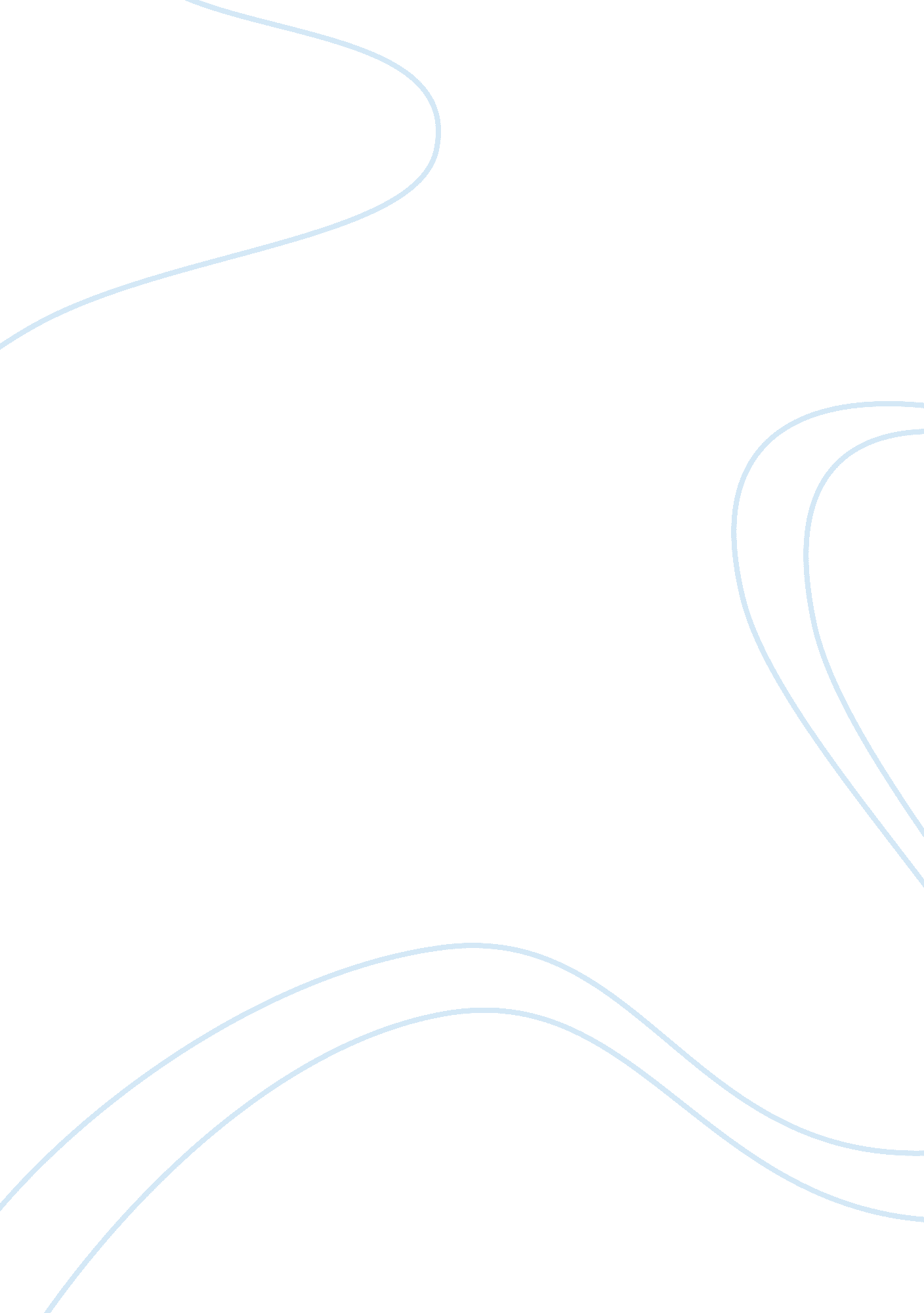 Asian american art essay examplesArt & Culture, Artists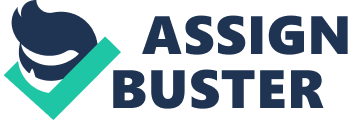 The Asian American Art Center was started in the year 1974 as the Asian American dance theater in Chinatown New York. Formed as a community of art organization which was non-profitable in nature. Its sole mission was to promote creative vitality and preservation of cultural development Asian American by use of art. It is achieved through interpretation and presentation of the current Asian and American art forms, exhibitions, utilizing performances and communal education. This center has over their ears prolonged to comprise the following core areas. Exhibitions and catalog publication, folk art investigation and certification, performance and presentation (Samson 116). 
There are a number of programs initiated by the Asian American community organization. Among other programs are the Artists' of Asian American’s Slide Documentation which started in the year 1982, it also has a permanent investigation archive which has approximately 1400 entries documented ever since 1945 on the account of the Artists from America, the catalogue and exhibition series that started in the year 1982. Presentation and establishment of traditional arts which begun in1985, the Arts-in-Learning platform and Community Art School started in the year 1978, and last but not least the Artists-in-Residence platform decided in 1993 after reinforcing nineteen artists. 
When the visual program of Asian American art center was started, about two percent of Americans were in the Asian American program. It however changed over the years as the organization grew due to the exhibitions and records were kept of each one of them for people to see that cultural presence developed and what took place. After the change of the immigration laws by President Kennedy in 1962, the Asian American population grew immensely (Emma 86). Rise in the number of people in the area led to an increase in demand for social services other programs increased accordingly too. 
Nationwide, but majorly in New York there was the impact of the migration from other countries was felt. There was cultural change at a very large scale. These changes were ignored initially especially in Chinatown. Although these changes were ignored, cultural organizations still developed under those conditions. They structured, developed and nurtured artistic activities that preserved the traditional forms and provided room for new emerging from artistic, creative energy. It contributed greatly to the change of New York. 
The community organization has also held a number of its programs in different sites in the country. They have visited the western and southern states as well as Hong Kong. Among the famous presentations is the video ‘ singing to remember’ that has been a feature in various conferences video festivals all over the country. This organization has also been in support of growth of the artist. It has over the years contracted thousands of artist mostly women. It’s also able to reach quite a large number of audiences through live presentations, televisions and media (Emma 86). 
There are quite a number of achievements of the Asian American Art center over a year; this includes bringing together the Asians and the Americans through art and exhibitions. The traditional center was formed to present the research on traditional arts. It presented it as art with spiritual, communal, health and ethical components. The art center thinks highly and respects the traditional arts perspective to give contemporary insights and equability that has evaded the stress of modern vanities and the quest of excellence. A section of the highlights in the exhibition program entailed the one year " CHINA: June 4, 1989" exhibition series. It had 270 artists. 
A depiction of American Asian art advances from the work roles of tradition, family, identity, spirituality, innovative personalities and legislations of arts. The Shadow puppet exhibition and the Chinese ‘ Nuo’ mask 1999 is yet another high point in the programming for years. Uncle Ng video the “ Singing to remember” documentation art made him receive the NHF award. Later on in 1996, he was presented in San Francisco. The Dance Theatre Corporation of the Asian American developed during the early years. It had pioneered promotion of current Asian American jazz. The association was initially the recipient of NEA and NYSCA Advancement grant. It was among the main research grants offered by the Rockefeller Foundation in the year 1990 and a repeat of the same in the year 1999 (Samson 117). 
Over the years, the Activities of the Asian American Art center have been significant towards the cultural development of both the Asians and the Americans. The founder of organizations of the New Asian dance coalition and the Asian American alliance is the art center. The Asian American Art center manager was a board member of the National Advocacy society. 
The Asian American Center in 2006 performed an exhibition for a one Yoshiki Araki (1950-2000) He was an artist who produced a substantial body of artwork reflecting upon the war experience. His searched for his father who had a connection with the Hiroshima. In japan, men and women had different sexuality relationships. Araki, a Japanese artist, was the most pronounced artist during the formation of the Asian American Art center. His artistic work was at first ignored by many people during his earlier years. His work was majorly formed from pieces of magazines and pictures cut of and stuck on boards by use of paraffin. He displayed his art on the vision of westerns crossing to pornography and texts on bondage. Most of his work was not accepted in the United States as it was banned. 
The Asian American Art Alliance has been active even in the recent past holding exhibitions and symposia. The Museum of Chinese in America hosted the exhibition oil and water along symposia on April 27th. The works of Qui Deshu, Zhang Hongtu, and Wei Jia were featured in the exhibition. This event was quite innovative as it highlighted themes that were privileges of institutions such as metropolitan museum that had the exhibition Color of Ink. In one of the symposia that featured a panel talk called “ What is Asian, What is American” with Aileen June Wang and Lily Wei. They posed the question on Asian American art, one that was rarely discussed. The underlying issues and weight of the topic were noted (Pooni 103). 
The center for Arts in New York has accumulated and developed an Artist Slide Documentation ever since the year 1982. There is a possibility that it’s the largest Asian artists’ archive and also the cross-social boundary in the USA (Durham 41). It entails of biographic materials, statements, publications and sample of work on slides of approximately 1500 artists. The growth of Asian-American artifacts over their ears has been documented. It is holdings cover the West Coast to a great degree East Coast, some artists from abroad, and from time to time, include artists from the yeah 1925(Pooni 105). Being a historic archive, several artists resources are widespread, recording their progress with slides, biographical, catalogs, notes, videotapes reviews. The power of this imaginative output in societies of color happened in New York in eighties and converted to the foremost art movement of the USA for around twenty year. The movement is called multiculturalism. 
Financing for association of color especially those who are raised in the middle of the Public Rights Association, administrations that managed the approach in awarding artists who gets more popular, their subsidy has barely improved at all(Pooni107). Even when prior Mayor Michael Bloomberg entered the office and initiated his contract by contributing several million dollars which he owned to the Department of Social Affairs, a piece of these funds it was assumed, would go to steadying these ground breaking administrations, bearers of the social information and inheritance of their communities (Pooni107). What actually occurred given the update of this additional finance was the amount of nonprofit administrations suddenly improved to 800 in Manhattan that is from 600 and the subsequent until now there are around 1, 200, allocating around 15% of DCA currency. Therefore, Bloomberg’s gift was apportioned in a manner that the seller communal administrations never saw an important upsurge in support. 
Material, invites, taped interviews. The process of going digital in the Archive starts with the choosing of artistes who demonstrate the main issues that make the topic Asian-American art. The physical artifacts in Asian American Art Center are the artist Archive Records can be opened to the public and, through a chronological order by entry date, alphabetically, ethnicity and sex. Older artists who started working from the year 1945 to the year 1965. Artists of Korean, Chinese, and Japanese background comprise the mainstream of the collection Archive though a good number are of another background even that of the Americans. The Afghanistan and Hawaiian Archive is rich in the culture and to artists of America meaningfully prejudiced by Asia comprising persons of mixed races. 
The Arts Centre’s objectives have always been to confirm, file and produce an American- Asian culture presence on the East Coast region. In this respect a Lasting Collection of more than 400 current Asian American arts doing work and approximately China folk art portions has been sensibly collected. This gathering will eventually be the foundation for an everlasting display signifying the past events of American-Asian art from Post World War 2 period to the current. The existing art collection comprises, for example, mechanism by Mel Chin/Duong Trung, Chen Zhen, Ik Joong Kang, Leon Golub, Martin Wong, and Seong Moy. All of these artists’mechanism were displayed in a show authorized as, “ Asian American Art Center. About Asian American Art Center (Emma86). 
Gathering of Ancient Assets the Arts Gallery was ongoing in the yeah 1974. Some of the initial Asian-American communal administrations started to check, document and generate an Asian American social existence somewhere in the East Coast (Russell45). It has collected a Stable Gathering of more than 400 existing Asian American artworks and around two hundred China folk art portions. Its warehouse of archives includes certification ranging down to the commencements of Basement Workspace in 1970, these mineral East Coast of the Asian American association. The consistency of Asian American philosophy and their past in the USA is validated and may be outlined over programs awarding jazz theatre, folk artistes, verbal antiquities (mainly Chinese), fresh artists and elder artists (Pooni 103). Other resources comprise video certification and dialogs of artistes, audio resources, a archive of catalogs and records, and unique sculptures. National activism for the variety in the sculptures is recognized through resources on The Association of American Cultures where the Arts Gallery had a key part for numerous years. 
About American-Asian Dance Theatre, American-Asian Dance Theatre (AADT) was a New York based exclusive dance corporation, operated between 1974 to1993. Under the course of Eleanor Yung, it was prominent for uniting two distinct ranges: an out dated repertoire presenting classical discos and folk from all regions in Asia and a fashion able repertoire which induces Asian systems and feelings (Pooni 103). AADT performed widely in the States enthralling spectators of villages and populations. The corporation mostly present during Riverside Dance Fiesta, Lincoln Centre, Municipal Museum of Art, New York University, Urban-Fest in North Carolina, Carver Public Cultural Centre in Texas, Statue of Liberty, Mid-Fest in Ohio, and numerous other locales over the country. Ms. Yung's fashionable choreography is still present at Performing Arts Library in form of video clips (Samson 118). 
There was an advanced picture of Asian American art which had progressive from the work duties of, community, tradition, spirituality, family; identity folk sources the market place politics of art and advanced characters have played a part in determining the cultural attendance of Asians in US in the 21st century. 
The Arts Centre's Traditional Arts programs’ main objective was to present and research the out date darts inform of applies with ethical, and communal components health spiritual leader, Without ignorance, these folk art/life practice said to uphold a satisfying stability in life. The Arts Centre is considerate of native arts possible to give current understandings and composure that has evaded the stress of modern vanities and the quest of excellence. Work Cited Russell c. Leong. An Anthology of Asian American Writers. Washington D. C: Howard University press, 1974. Print. 
Russell c. Leong. The Seattle Review (1988). Print. 
Emma Gee. Poems of Angel Island," Amerasia Journal 9 (Fall -Winter 1982): 86. Print 
Shavreen Pooni. Saag and Makhi de Roti. Amerasia Journal: UCLA Asian American Studies Centre Press, 2006. Print 
Samson Yi. My most favorite Kim Bop Isn’t Made Anymore. California: University of California Press, 2006. Print 